Ходатайство об установлении публичного сервитутаХодатайство об установлении публичного сервитутаХодатайство об установлении публичного сервитутаХодатайство об установлении публичного сервитутаХодатайство об установлении публичного сервитутаХодатайство об установлении публичного сервитута1Ленинградский областной комитет по управлению государственным имуществом(наименование органа, принимающего решение об установлении публичного сервитута)Ленинградский областной комитет по управлению государственным имуществом(наименование органа, принимающего решение об установлении публичного сервитута)Ленинградский областной комитет по управлению государственным имуществом(наименование органа, принимающего решение об установлении публичного сервитута)Ленинградский областной комитет по управлению государственным имуществом(наименование органа, принимающего решение об установлении публичного сервитута)Ленинградский областной комитет по управлению государственным имуществом(наименование органа, принимающего решение об установлении публичного сервитута)Ленинградский областной комитет по управлению государственным имуществом(наименование органа, принимающего решение об установлении публичного сервитута)2Сведения о лице, представившем ходатайство об установлении публичного сервитута (далее - заявитель):Сведения о лице, представившем ходатайство об установлении публичного сервитута (далее - заявитель):Сведения о лице, представившем ходатайство об установлении публичного сервитута (далее - заявитель):Сведения о лице, представившем ходатайство об установлении публичного сервитута (далее - заявитель):Сведения о лице, представившем ходатайство об установлении публичного сервитута (далее - заявитель):Сведения о лице, представившем ходатайство об установлении публичного сервитута (далее - заявитель):2.1Полное наименованиеПолное наименованиеПолное наименованиеПубличное акционерное общество «Россети Ленэнерго»Публичное акционерное общество «Россети Ленэнерго»Публичное акционерное общество «Россети Ленэнерго»2.2Сокращенное наименование(при наличии)Сокращенное наименование(при наличии)Сокращенное наименование(при наличии)ПАО « Россети Ленэнерго »ПАО « Россети Ленэнерго »ПАО « Россети Ленэнерго »2.3Организационно-правовая формаОрганизационно-правовая формаОрганизационно-правовая формаПубличное акционерное обществоПубличное акционерное обществоПубличное акционерное общество2.4Почтовый адрес (индекс, субъект Российской Федерации, населенный пункт, улица, дом)Почтовый адрес (индекс, субъект Российской Федерации, населенный пункт, улица, дом)Почтовый адрес (индекс, субъект Российской Федерации, населенный пункт, улица, дом)Россия, 197227, г. Санкт-Петербург, вн. тер. 
г. муниципальный округ Озеро Долгое,  ул. Гаккелевская, д. 21, литера АРоссия, 197227, г. Санкт-Петербург, вн. тер. 
г. муниципальный округ Озеро Долгое,  ул. Гаккелевская, д. 21, литера АРоссия, 197227, г. Санкт-Петербург, вн. тер. 
г. муниципальный округ Озеро Долгое,  ул. Гаккелевская, д. 21, литера А2.5Адрес электронной почтыАдрес электронной почтыАдрес электронной почтыBuyanov.IV@lenenergo.ruBuyanov.IV@lenenergo.ruBuyanov.IV@lenenergo.ru2.6ОГРНОГРНОГРН1027809170300102780917030010278091703002.7ИННИННИНН7803002209780300220978030022093Сведения о представителе заявителя:Сведения о представителе заявителя:Сведения о представителе заявителя:Сведения о представителе заявителя:Сведения о представителе заявителя:Сведения о представителе заявителя:3.1ФамилияФамилияФамилияЛубянскаяЛубянскаяЛубянская3.1ИмяИмяИмяТатьянаТатьянаТатьяна3.1Отчество (при наличии)Отчество (при наличии)Отчество (при наличии)МихайловнаМихайловнаМихайловна3.2Адрес электронной почты(при наличии)Адрес электронной почты(при наличии)Адрес электронной почты(при наличии)lubianskaia.tatu@gmail.comlubianskaia.tatu@gmail.comlubianskaia.tatu@gmail.com3.3ТелефонТелефонТелефон+7 (911) 797 - 93 - 19+7 (911) 797 - 93 - 19+7 (911) 797 - 93 - 193.4Наименование и реквизиты документа, подтверждающего полномочия представителя заявителяНаименование и реквизиты документа, подтверждающего полномочия представителя заявителяНаименование и реквизиты документа, подтверждающего полномочия представителя заявителяДоверенность 78 А Б № 9965418 от 25.11.2021 г.Доверенность 78 А Б № 9965418 от 25.11.2021 г.Доверенность 78 А Б № 9965418 от 25.11.2021 г.4Прошу внести изменения в Распоряжение Леноблкомимущества № 22 от 17.01.2023 г. На основании Уведомления о невозможности внесения в Единый государственный реестр недвижимости сведений в порядке межведомственного информационного взаимодействия от 25.04.2023 г. № КУВД-001/2023-16075235, выданного Федеральной службой государственной регистрации кадастра и картографии, а также в связи с последующими изменениями в сведениях ЕГРН, необходимо внести в Перечень земельных участков, в отношении которых устанавливается публичный сервитут, (Приложение 1 к Распоряжению) и в Раздел 4 Графического описания (Приложение 2 к Распоряжению) земельные участки с кадастровыми номерами 78:40:0000000:4443, 47:14:0603001:18480, 47:14:0603001:18481, 47:14:0603001:18482, 47:14:0603001:18479, 47:14:0603001:18499, а также исключить  земельные участки с кадастровыми номерами 47:14:0602002:887, 47:14:0603001:14091, 47:14:0603001:14093, 47:14:0603001:14094.Прошу внести изменения в Распоряжение Леноблкомимущества № 22 от 17.01.2023 г. На основании Уведомления о невозможности внесения в Единый государственный реестр недвижимости сведений в порядке межведомственного информационного взаимодействия от 25.04.2023 г. № КУВД-001/2023-16075235, выданного Федеральной службой государственной регистрации кадастра и картографии, а также в связи с последующими изменениями в сведениях ЕГРН, необходимо внести в Перечень земельных участков, в отношении которых устанавливается публичный сервитут, (Приложение 1 к Распоряжению) и в Раздел 4 Графического описания (Приложение 2 к Распоряжению) земельные участки с кадастровыми номерами 78:40:0000000:4443, 47:14:0603001:18480, 47:14:0603001:18481, 47:14:0603001:18482, 47:14:0603001:18479, 47:14:0603001:18499, а также исключить  земельные участки с кадастровыми номерами 47:14:0602002:887, 47:14:0603001:14091, 47:14:0603001:14093, 47:14:0603001:14094.Прошу внести изменения в Распоряжение Леноблкомимущества № 22 от 17.01.2023 г. На основании Уведомления о невозможности внесения в Единый государственный реестр недвижимости сведений в порядке межведомственного информационного взаимодействия от 25.04.2023 г. № КУВД-001/2023-16075235, выданного Федеральной службой государственной регистрации кадастра и картографии, а также в связи с последующими изменениями в сведениях ЕГРН, необходимо внести в Перечень земельных участков, в отношении которых устанавливается публичный сервитут, (Приложение 1 к Распоряжению) и в Раздел 4 Графического описания (Приложение 2 к Распоряжению) земельные участки с кадастровыми номерами 78:40:0000000:4443, 47:14:0603001:18480, 47:14:0603001:18481, 47:14:0603001:18482, 47:14:0603001:18479, 47:14:0603001:18499, а также исключить  земельные участки с кадастровыми номерами 47:14:0602002:887, 47:14:0603001:14091, 47:14:0603001:14093, 47:14:0603001:14094.Прошу внести изменения в Распоряжение Леноблкомимущества № 22 от 17.01.2023 г. На основании Уведомления о невозможности внесения в Единый государственный реестр недвижимости сведений в порядке межведомственного информационного взаимодействия от 25.04.2023 г. № КУВД-001/2023-16075235, выданного Федеральной службой государственной регистрации кадастра и картографии, а также в связи с последующими изменениями в сведениях ЕГРН, необходимо внести в Перечень земельных участков, в отношении которых устанавливается публичный сервитут, (Приложение 1 к Распоряжению) и в Раздел 4 Графического описания (Приложение 2 к Распоряжению) земельные участки с кадастровыми номерами 78:40:0000000:4443, 47:14:0603001:18480, 47:14:0603001:18481, 47:14:0603001:18482, 47:14:0603001:18479, 47:14:0603001:18499, а также исключить  земельные участки с кадастровыми номерами 47:14:0602002:887, 47:14:0603001:14091, 47:14:0603001:14093, 47:14:0603001:14094.Прошу внести изменения в Распоряжение Леноблкомимущества № 22 от 17.01.2023 г. На основании Уведомления о невозможности внесения в Единый государственный реестр недвижимости сведений в порядке межведомственного информационного взаимодействия от 25.04.2023 г. № КУВД-001/2023-16075235, выданного Федеральной службой государственной регистрации кадастра и картографии, а также в связи с последующими изменениями в сведениях ЕГРН, необходимо внести в Перечень земельных участков, в отношении которых устанавливается публичный сервитут, (Приложение 1 к Распоряжению) и в Раздел 4 Графического описания (Приложение 2 к Распоряжению) земельные участки с кадастровыми номерами 78:40:0000000:4443, 47:14:0603001:18480, 47:14:0603001:18481, 47:14:0603001:18482, 47:14:0603001:18479, 47:14:0603001:18499, а также исключить  земельные участки с кадастровыми номерами 47:14:0602002:887, 47:14:0603001:14091, 47:14:0603001:14093, 47:14:0603001:14094.Прошу внести изменения в Распоряжение Леноблкомимущества № 22 от 17.01.2023 г. На основании Уведомления о невозможности внесения в Единый государственный реестр недвижимости сведений в порядке межведомственного информационного взаимодействия от 25.04.2023 г. № КУВД-001/2023-16075235, выданного Федеральной службой государственной регистрации кадастра и картографии, а также в связи с последующими изменениями в сведениях ЕГРН, необходимо внести в Перечень земельных участков, в отношении которых устанавливается публичный сервитут, (Приложение 1 к Распоряжению) и в Раздел 4 Графического описания (Приложение 2 к Распоряжению) земельные участки с кадастровыми номерами 78:40:0000000:4443, 47:14:0603001:18480, 47:14:0603001:18481, 47:14:0603001:18482, 47:14:0603001:18479, 47:14:0603001:18499, а также исключить  земельные участки с кадастровыми номерами 47:14:0602002:887, 47:14:0603001:14091, 47:14:0603001:14093, 47:14:0603001:14094.5Испрашиваемый срок публичного сервитута:      49 лет     .Испрашиваемый срок публичного сервитута:      49 лет     .Испрашиваемый срок публичного сервитута:      49 лет     .Испрашиваемый срок публичного сервитута:      49 лет     .Испрашиваемый срок публичного сервитута:      49 лет     .Испрашиваемый срок публичного сервитута:      49 лет     .6Срок, в течение которого использование земельного участка (его части) и (или) расположенного на нем объекта недвижимости в соответствии с их разрешенным использованием будет в соответствии с подпунктом 4 пункта 1 статьи 39.41 Земельного кодекса Российской Федерации невозможно или существенно затруднено в связи с осуществлением деятельности, для обеспечения которой устанавливается публичный сервитут (при возникновении таких обстоятельств): указанные обстоятельства не возникаютСрок, в течение которого использование земельного участка (его части) и (или) расположенного на нем объекта недвижимости в соответствии с их разрешенным использованием будет в соответствии с подпунктом 4 пункта 1 статьи 39.41 Земельного кодекса Российской Федерации невозможно или существенно затруднено в связи с осуществлением деятельности, для обеспечения которой устанавливается публичный сервитут (при возникновении таких обстоятельств): указанные обстоятельства не возникаютСрок, в течение которого использование земельного участка (его части) и (или) расположенного на нем объекта недвижимости в соответствии с их разрешенным использованием будет в соответствии с подпунктом 4 пункта 1 статьи 39.41 Земельного кодекса Российской Федерации невозможно или существенно затруднено в связи с осуществлением деятельности, для обеспечения которой устанавливается публичный сервитут (при возникновении таких обстоятельств): указанные обстоятельства не возникаютСрок, в течение которого использование земельного участка (его части) и (или) расположенного на нем объекта недвижимости в соответствии с их разрешенным использованием будет в соответствии с подпунктом 4 пункта 1 статьи 39.41 Земельного кодекса Российской Федерации невозможно или существенно затруднено в связи с осуществлением деятельности, для обеспечения которой устанавливается публичный сервитут (при возникновении таких обстоятельств): указанные обстоятельства не возникаютСрок, в течение которого использование земельного участка (его части) и (или) расположенного на нем объекта недвижимости в соответствии с их разрешенным использованием будет в соответствии с подпунктом 4 пункта 1 статьи 39.41 Земельного кодекса Российской Федерации невозможно или существенно затруднено в связи с осуществлением деятельности, для обеспечения которой устанавливается публичный сервитут (при возникновении таких обстоятельств): указанные обстоятельства не возникаютСрок, в течение которого использование земельного участка (его части) и (или) расположенного на нем объекта недвижимости в соответствии с их разрешенным использованием будет в соответствии с подпунктом 4 пункта 1 статьи 39.41 Земельного кодекса Российской Федерации невозможно или существенно затруднено в связи с осуществлением деятельности, для обеспечения которой устанавливается публичный сервитут (при возникновении таких обстоятельств): указанные обстоятельства не возникают7Обоснование необходимости установления публичного сервитута: необходимость обеспечения безопасной эксплуатации существующего (фактически размещенного на земельных участках) объекта электросетевого хозяйства "ВЛ 110 кВ Гореловская 1/2", являющегося объектом регионального значения и необходимого для организации электроснабжения (населения, предприятий и т.п.) и подключения (технологического присоединения) к сетям инженерно-технического обеспечения, без изъятия земельных участков.Границы публичного сервитута устанавливаются в пределах, не превышающих размеры соответствующей охранной зоны (взято из п. 6 ст. 39.41 ЗК РФ), утвержденные для объектов электросетевого хозяйства постановлением Правительства РФ № 160 «О порядке установления охранных зон объектов электросетевого хозяйства и особых условий использования земельных участков, расположенных в границах таких зон».Объект электросетевого хозяйства "ВЛ 110 кВ Гореловская 1/2" включен в Схему территориального планирования Ленинградской области в области электроэнергетики, утвержденную Постановлением Правительства Ленинградской области от 17 июня 2021 года № 381 «Об утверждении схемы территориального планирования Ленинградской области в области электроэнергетики».Принадлежность объекта электросетевого хозяйства "ВЛ 110 кВ Гореловская 1/2" к объектам регионального значения подтверждается письмом Комитета градостроительной политики Ленинградской области от 16.12.2022 г. № 01-08-2515/2022.Обоснование необходимости установления публичного сервитута: необходимость обеспечения безопасной эксплуатации существующего (фактически размещенного на земельных участках) объекта электросетевого хозяйства "ВЛ 110 кВ Гореловская 1/2", являющегося объектом регионального значения и необходимого для организации электроснабжения (населения, предприятий и т.п.) и подключения (технологического присоединения) к сетям инженерно-технического обеспечения, без изъятия земельных участков.Границы публичного сервитута устанавливаются в пределах, не превышающих размеры соответствующей охранной зоны (взято из п. 6 ст. 39.41 ЗК РФ), утвержденные для объектов электросетевого хозяйства постановлением Правительства РФ № 160 «О порядке установления охранных зон объектов электросетевого хозяйства и особых условий использования земельных участков, расположенных в границах таких зон».Объект электросетевого хозяйства "ВЛ 110 кВ Гореловская 1/2" включен в Схему территориального планирования Ленинградской области в области электроэнергетики, утвержденную Постановлением Правительства Ленинградской области от 17 июня 2021 года № 381 «Об утверждении схемы территориального планирования Ленинградской области в области электроэнергетики».Принадлежность объекта электросетевого хозяйства "ВЛ 110 кВ Гореловская 1/2" к объектам регионального значения подтверждается письмом Комитета градостроительной политики Ленинградской области от 16.12.2022 г. № 01-08-2515/2022.Обоснование необходимости установления публичного сервитута: необходимость обеспечения безопасной эксплуатации существующего (фактически размещенного на земельных участках) объекта электросетевого хозяйства "ВЛ 110 кВ Гореловская 1/2", являющегося объектом регионального значения и необходимого для организации электроснабжения (населения, предприятий и т.п.) и подключения (технологического присоединения) к сетям инженерно-технического обеспечения, без изъятия земельных участков.Границы публичного сервитута устанавливаются в пределах, не превышающих размеры соответствующей охранной зоны (взято из п. 6 ст. 39.41 ЗК РФ), утвержденные для объектов электросетевого хозяйства постановлением Правительства РФ № 160 «О порядке установления охранных зон объектов электросетевого хозяйства и особых условий использования земельных участков, расположенных в границах таких зон».Объект электросетевого хозяйства "ВЛ 110 кВ Гореловская 1/2" включен в Схему территориального планирования Ленинградской области в области электроэнергетики, утвержденную Постановлением Правительства Ленинградской области от 17 июня 2021 года № 381 «Об утверждении схемы территориального планирования Ленинградской области в области электроэнергетики».Принадлежность объекта электросетевого хозяйства "ВЛ 110 кВ Гореловская 1/2" к объектам регионального значения подтверждается письмом Комитета градостроительной политики Ленинградской области от 16.12.2022 г. № 01-08-2515/2022.Обоснование необходимости установления публичного сервитута: необходимость обеспечения безопасной эксплуатации существующего (фактически размещенного на земельных участках) объекта электросетевого хозяйства "ВЛ 110 кВ Гореловская 1/2", являющегося объектом регионального значения и необходимого для организации электроснабжения (населения, предприятий и т.п.) и подключения (технологического присоединения) к сетям инженерно-технического обеспечения, без изъятия земельных участков.Границы публичного сервитута устанавливаются в пределах, не превышающих размеры соответствующей охранной зоны (взято из п. 6 ст. 39.41 ЗК РФ), утвержденные для объектов электросетевого хозяйства постановлением Правительства РФ № 160 «О порядке установления охранных зон объектов электросетевого хозяйства и особых условий использования земельных участков, расположенных в границах таких зон».Объект электросетевого хозяйства "ВЛ 110 кВ Гореловская 1/2" включен в Схему территориального планирования Ленинградской области в области электроэнергетики, утвержденную Постановлением Правительства Ленинградской области от 17 июня 2021 года № 381 «Об утверждении схемы территориального планирования Ленинградской области в области электроэнергетики».Принадлежность объекта электросетевого хозяйства "ВЛ 110 кВ Гореловская 1/2" к объектам регионального значения подтверждается письмом Комитета градостроительной политики Ленинградской области от 16.12.2022 г. № 01-08-2515/2022.Обоснование необходимости установления публичного сервитута: необходимость обеспечения безопасной эксплуатации существующего (фактически размещенного на земельных участках) объекта электросетевого хозяйства "ВЛ 110 кВ Гореловская 1/2", являющегося объектом регионального значения и необходимого для организации электроснабжения (населения, предприятий и т.п.) и подключения (технологического присоединения) к сетям инженерно-технического обеспечения, без изъятия земельных участков.Границы публичного сервитута устанавливаются в пределах, не превышающих размеры соответствующей охранной зоны (взято из п. 6 ст. 39.41 ЗК РФ), утвержденные для объектов электросетевого хозяйства постановлением Правительства РФ № 160 «О порядке установления охранных зон объектов электросетевого хозяйства и особых условий использования земельных участков, расположенных в границах таких зон».Объект электросетевого хозяйства "ВЛ 110 кВ Гореловская 1/2" включен в Схему территориального планирования Ленинградской области в области электроэнергетики, утвержденную Постановлением Правительства Ленинградской области от 17 июня 2021 года № 381 «Об утверждении схемы территориального планирования Ленинградской области в области электроэнергетики».Принадлежность объекта электросетевого хозяйства "ВЛ 110 кВ Гореловская 1/2" к объектам регионального значения подтверждается письмом Комитета градостроительной политики Ленинградской области от 16.12.2022 г. № 01-08-2515/2022.Обоснование необходимости установления публичного сервитута: необходимость обеспечения безопасной эксплуатации существующего (фактически размещенного на земельных участках) объекта электросетевого хозяйства "ВЛ 110 кВ Гореловская 1/2", являющегося объектом регионального значения и необходимого для организации электроснабжения (населения, предприятий и т.п.) и подключения (технологического присоединения) к сетям инженерно-технического обеспечения, без изъятия земельных участков.Границы публичного сервитута устанавливаются в пределах, не превышающих размеры соответствующей охранной зоны (взято из п. 6 ст. 39.41 ЗК РФ), утвержденные для объектов электросетевого хозяйства постановлением Правительства РФ № 160 «О порядке установления охранных зон объектов электросетевого хозяйства и особых условий использования земельных участков, расположенных в границах таких зон».Объект электросетевого хозяйства "ВЛ 110 кВ Гореловская 1/2" включен в Схему территориального планирования Ленинградской области в области электроэнергетики, утвержденную Постановлением Правительства Ленинградской области от 17 июня 2021 года № 381 «Об утверждении схемы территориального планирования Ленинградской области в области электроэнергетики».Принадлежность объекта электросетевого хозяйства "ВЛ 110 кВ Гореловская 1/2" к объектам регионального значения подтверждается письмом Комитета градостроительной политики Ленинградской области от 16.12.2022 г. № 01-08-2515/2022.8Сведения о правообладателе инженерного сооружения, которое переносится в связи с изъятием земельного участка для государственных или муниципальных нужд, в случае, если заявитель не является собственником указанного инженерного сооружения (в данном случае указываются сведения в объеме, предусмотренном строкой 2 настоящей формы) (заполняется в случае, если ходатайство об установлении публичного сервитута подается с целью установления публичного сервитута в целях реконструкции инженерного сооружения, которое переносится в связи с изъятием такого земельного участка для государственных или муниципальных нужд)____________________________________________Сведения о правообладателе инженерного сооружения, которое переносится в связи с изъятием земельного участка для государственных или муниципальных нужд, в случае, если заявитель не является собственником указанного инженерного сооружения (в данном случае указываются сведения в объеме, предусмотренном строкой 2 настоящей формы) (заполняется в случае, если ходатайство об установлении публичного сервитута подается с целью установления публичного сервитута в целях реконструкции инженерного сооружения, которое переносится в связи с изъятием такого земельного участка для государственных или муниципальных нужд)____________________________________________Сведения о правообладателе инженерного сооружения, которое переносится в связи с изъятием земельного участка для государственных или муниципальных нужд, в случае, если заявитель не является собственником указанного инженерного сооружения (в данном случае указываются сведения в объеме, предусмотренном строкой 2 настоящей формы) (заполняется в случае, если ходатайство об установлении публичного сервитута подается с целью установления публичного сервитута в целях реконструкции инженерного сооружения, которое переносится в связи с изъятием такого земельного участка для государственных или муниципальных нужд)____________________________________________Сведения о правообладателе инженерного сооружения, которое переносится в связи с изъятием земельного участка для государственных или муниципальных нужд, в случае, если заявитель не является собственником указанного инженерного сооружения (в данном случае указываются сведения в объеме, предусмотренном строкой 2 настоящей формы) (заполняется в случае, если ходатайство об установлении публичного сервитута подается с целью установления публичного сервитута в целях реконструкции инженерного сооружения, которое переносится в связи с изъятием такого земельного участка для государственных или муниципальных нужд)____________________________________________Сведения о правообладателе инженерного сооружения, которое переносится в связи с изъятием земельного участка для государственных или муниципальных нужд, в случае, если заявитель не является собственником указанного инженерного сооружения (в данном случае указываются сведения в объеме, предусмотренном строкой 2 настоящей формы) (заполняется в случае, если ходатайство об установлении публичного сервитута подается с целью установления публичного сервитута в целях реконструкции инженерного сооружения, которое переносится в связи с изъятием такого земельного участка для государственных или муниципальных нужд)____________________________________________Сведения о правообладателе инженерного сооружения, которое переносится в связи с изъятием земельного участка для государственных или муниципальных нужд, в случае, если заявитель не является собственником указанного инженерного сооружения (в данном случае указываются сведения в объеме, предусмотренном строкой 2 настоящей формы) (заполняется в случае, если ходатайство об установлении публичного сервитута подается с целью установления публичного сервитута в целях реконструкции инженерного сооружения, которое переносится в связи с изъятием такого земельного участка для государственных или муниципальных нужд)____________________________________________9Кадастровые номера земельных участков (при их наличии), в отношении которых подано ходатайство об установлении публичного сервитута, адреса или иное описание местоположения таких земельных участков Кадастровые номера земельных участков (при их наличии), в отношении которых подано ходатайство об установлении публичного сервитута, адреса или иное описание местоположения таких земельных участков 47:14:0602002:57Ленинградская область, Ломоносовский район, МО "Виллозское сельское поселение", "Офицерское Село", квартал 2, Волхонское шоссе47:14:0602002:866Ленинградская область, Ломоносовский район, Виллозское городское поселение47:14:0602002:425Ленинградская область, Ломоносовский район47:14:0602002:133Ленинградская область, Ломоносовский район, МО "Виллозское сельское поселение", "Офицерское Село", квартал 247:14:0602002:56Ленинградская область, Ломоносовский район, МО "Виллозское сельское поселение", "Офицерское Село", квартал 2, Волхонское шоссе47:14:0602002:401Ленинградская область, Ломоносовский муниципальный район, Виллозское сельское поселение, "Офицерское Село", юго-западнее Волхонского шоссе47:14:0602002:27Ленинградская область, Ломоносовский район, МО "Виллозское сельское поселение", "Офицерское Село"47:14:0603001:14092Ленинградская область, Ломоносовский район, Виллозское городское поселение47:14:0603001:1Ленинградская область, Ломоносовский район, Виллозское сельское поселение, ЗАО "Предпортовый"47:14:0603001:4895Ленинградская область, Ломоносовский муниципальный район, Виллозское сельское поселение, пос. Новогорелово, уч. № 5647:14:0603001:4890Ленинградская область, Ломоносовский муниципальный район, Виллозское сельское поселение, пос. Новогорелово, уч. № 5547:14:0603001:4891Ленинградская область, Ломоносовский муниципальный район, Виллозское сельское поселение, пос. Новогорелово, уч. № 5447:14:0603001:4889Ленинградская область, Ломоносовский муниципальный район, Виллозское сельское поселение, пос. Новогорелово, уч. № 62/147:14:0603001:4888Ленинградская область, Ломоносовский муниципальный район, Виллозское сельское поселение, пос. Новогорелово, уч. № 63/147:14:0603001:6993Ленинградская область, р-н. Ломоносовский, с/п. Виллозское47:14:0603001:6991Ленинградская область, р-н. Ломоносовский, с/п. Виллозское47:14:0603001:6994Ленинградская область, Ломоносовский район, МО "Виллозское сельское поселение"47:14:0603001:157Ленинградская область, Ломоносовский район, МО "Виллозское сельское поселение", ЗАО "Предпортовый", уч. 3447:14:0603001:6995Ленинградская область, Ломоносовский муниципальный район, Виллозское сельское поселение, Красносельское шоссе, участок 147:14:0603001:8214Ленинградская область, Ломоносовский муниципальный район, Виллозское сельское поселение, Красносельское шоссе, (участок автомобильной дороги - Красносельское шоссе от Колобановской улицы до границы между Санкт-Петербургом и Ленинградской областью)47:14:0603001:166Российская Федерация, Ленинградская область, Ломоносовский муниципальный район, Виллозское городское поселение, п. Новогорелово, Красносельское шоссе, уч. 5947:14:0535002:100Российская Федерация, Ленинградская область, Ломоносовский муниципальный район, Аннинское городское поселение, г.п. Новоселье47:14:0504001:5Ленинградская область, Ломоносовский район, МО "Аннинское сельское поселение", ОАО "СевНИИГиМ", у п. Новоселье78:40:0000000:4443г.Санкт-Петербург, КАД, участок 108, (от Таллиннского шоссе до Бронки)47:14:0603001:18480Российская Федерация, Ленинградская область, Ломоносовский муниципальный район, Виллозское городское поселение, тер. Южная часть промзоны Горелово47:14:0603001:18481Российская Федерация, Ленинградская область, Ломоносовский муниципальный район, Виллозское городское поселение, тер. Южная часть промзоны Горелово47:14:0603001:18482Российская Федерация, Ленинградская область, Ломоносовский муниципальный район, Виллозское городское поселение, тер. Южная часть промзоны Горелово47:14:0603001:18479Российская Федерация, Ленинградская область, Ломоносовский муниципальный район, Виллозское городское поселение, тер. Южная часть промзоны Горелово47:14:0603001:18499Российская Федерация, Ленинградская область, Ломоносовский муниципальный район, п. Новогорелово47:14:0602002:57Ленинградская область, Ломоносовский район, МО "Виллозское сельское поселение", "Офицерское Село", квартал 2, Волхонское шоссе47:14:0602002:866Ленинградская область, Ломоносовский район, Виллозское городское поселение47:14:0602002:425Ленинградская область, Ломоносовский район47:14:0602002:133Ленинградская область, Ломоносовский район, МО "Виллозское сельское поселение", "Офицерское Село", квартал 247:14:0602002:56Ленинградская область, Ломоносовский район, МО "Виллозское сельское поселение", "Офицерское Село", квартал 2, Волхонское шоссе47:14:0602002:401Ленинградская область, Ломоносовский муниципальный район, Виллозское сельское поселение, "Офицерское Село", юго-западнее Волхонского шоссе47:14:0602002:27Ленинградская область, Ломоносовский район, МО "Виллозское сельское поселение", "Офицерское Село"47:14:0603001:14092Ленинградская область, Ломоносовский район, Виллозское городское поселение47:14:0603001:1Ленинградская область, Ломоносовский район, Виллозское сельское поселение, ЗАО "Предпортовый"47:14:0603001:4895Ленинградская область, Ломоносовский муниципальный район, Виллозское сельское поселение, пос. Новогорелово, уч. № 5647:14:0603001:4890Ленинградская область, Ломоносовский муниципальный район, Виллозское сельское поселение, пос. Новогорелово, уч. № 5547:14:0603001:4891Ленинградская область, Ломоносовский муниципальный район, Виллозское сельское поселение, пос. Новогорелово, уч. № 5447:14:0603001:4889Ленинградская область, Ломоносовский муниципальный район, Виллозское сельское поселение, пос. Новогорелово, уч. № 62/147:14:0603001:4888Ленинградская область, Ломоносовский муниципальный район, Виллозское сельское поселение, пос. Новогорелово, уч. № 63/147:14:0603001:6993Ленинградская область, р-н. Ломоносовский, с/п. Виллозское47:14:0603001:6991Ленинградская область, р-н. Ломоносовский, с/п. Виллозское47:14:0603001:6994Ленинградская область, Ломоносовский район, МО "Виллозское сельское поселение"47:14:0603001:157Ленинградская область, Ломоносовский район, МО "Виллозское сельское поселение", ЗАО "Предпортовый", уч. 3447:14:0603001:6995Ленинградская область, Ломоносовский муниципальный район, Виллозское сельское поселение, Красносельское шоссе, участок 147:14:0603001:8214Ленинградская область, Ломоносовский муниципальный район, Виллозское сельское поселение, Красносельское шоссе, (участок автомобильной дороги - Красносельское шоссе от Колобановской улицы до границы между Санкт-Петербургом и Ленинградской областью)47:14:0603001:166Российская Федерация, Ленинградская область, Ломоносовский муниципальный район, Виллозское городское поселение, п. Новогорелово, Красносельское шоссе, уч. 5947:14:0535002:100Российская Федерация, Ленинградская область, Ломоносовский муниципальный район, Аннинское городское поселение, г.п. Новоселье47:14:0504001:5Ленинградская область, Ломоносовский район, МО "Аннинское сельское поселение", ОАО "СевНИИГиМ", у п. Новоселье78:40:0000000:4443г.Санкт-Петербург, КАД, участок 108, (от Таллиннского шоссе до Бронки)47:14:0603001:18480Российская Федерация, Ленинградская область, Ломоносовский муниципальный район, Виллозское городское поселение, тер. Южная часть промзоны Горелово47:14:0603001:18481Российская Федерация, Ленинградская область, Ломоносовский муниципальный район, Виллозское городское поселение, тер. Южная часть промзоны Горелово47:14:0603001:18482Российская Федерация, Ленинградская область, Ломоносовский муниципальный район, Виллозское городское поселение, тер. Южная часть промзоны Горелово47:14:0603001:18479Российская Федерация, Ленинградская область, Ломоносовский муниципальный район, Виллозское городское поселение, тер. Южная часть промзоны Горелово47:14:0603001:18499Российская Федерация, Ленинградская область, Ломоносовский муниципальный район, п. Новогорелово47:14:0602002:57Ленинградская область, Ломоносовский район, МО "Виллозское сельское поселение", "Офицерское Село", квартал 2, Волхонское шоссе47:14:0602002:866Ленинградская область, Ломоносовский район, Виллозское городское поселение47:14:0602002:425Ленинградская область, Ломоносовский район47:14:0602002:133Ленинградская область, Ломоносовский район, МО "Виллозское сельское поселение", "Офицерское Село", квартал 247:14:0602002:56Ленинградская область, Ломоносовский район, МО "Виллозское сельское поселение", "Офицерское Село", квартал 2, Волхонское шоссе47:14:0602002:401Ленинградская область, Ломоносовский муниципальный район, Виллозское сельское поселение, "Офицерское Село", юго-западнее Волхонского шоссе47:14:0602002:27Ленинградская область, Ломоносовский район, МО "Виллозское сельское поселение", "Офицерское Село"47:14:0603001:14092Ленинградская область, Ломоносовский район, Виллозское городское поселение47:14:0603001:1Ленинградская область, Ломоносовский район, Виллозское сельское поселение, ЗАО "Предпортовый"47:14:0603001:4895Ленинградская область, Ломоносовский муниципальный район, Виллозское сельское поселение, пос. Новогорелово, уч. № 5647:14:0603001:4890Ленинградская область, Ломоносовский муниципальный район, Виллозское сельское поселение, пос. Новогорелово, уч. № 5547:14:0603001:4891Ленинградская область, Ломоносовский муниципальный район, Виллозское сельское поселение, пос. Новогорелово, уч. № 5447:14:0603001:4889Ленинградская область, Ломоносовский муниципальный район, Виллозское сельское поселение, пос. Новогорелово, уч. № 62/147:14:0603001:4888Ленинградская область, Ломоносовский муниципальный район, Виллозское сельское поселение, пос. Новогорелово, уч. № 63/147:14:0603001:6993Ленинградская область, р-н. Ломоносовский, с/п. Виллозское47:14:0603001:6991Ленинградская область, р-н. Ломоносовский, с/п. Виллозское47:14:0603001:6994Ленинградская область, Ломоносовский район, МО "Виллозское сельское поселение"47:14:0603001:157Ленинградская область, Ломоносовский район, МО "Виллозское сельское поселение", ЗАО "Предпортовый", уч. 3447:14:0603001:6995Ленинградская область, Ломоносовский муниципальный район, Виллозское сельское поселение, Красносельское шоссе, участок 147:14:0603001:8214Ленинградская область, Ломоносовский муниципальный район, Виллозское сельское поселение, Красносельское шоссе, (участок автомобильной дороги - Красносельское шоссе от Колобановской улицы до границы между Санкт-Петербургом и Ленинградской областью)47:14:0603001:166Российская Федерация, Ленинградская область, Ломоносовский муниципальный район, Виллозское городское поселение, п. Новогорелово, Красносельское шоссе, уч. 5947:14:0535002:100Российская Федерация, Ленинградская область, Ломоносовский муниципальный район, Аннинское городское поселение, г.п. Новоселье47:14:0504001:5Ленинградская область, Ломоносовский район, МО "Аннинское сельское поселение", ОАО "СевНИИГиМ", у п. Новоселье78:40:0000000:4443г.Санкт-Петербург, КАД, участок 108, (от Таллиннского шоссе до Бронки)47:14:0603001:18480Российская Федерация, Ленинградская область, Ломоносовский муниципальный район, Виллозское городское поселение, тер. Южная часть промзоны Горелово47:14:0603001:18481Российская Федерация, Ленинградская область, Ломоносовский муниципальный район, Виллозское городское поселение, тер. Южная часть промзоны Горелово47:14:0603001:18482Российская Федерация, Ленинградская область, Ломоносовский муниципальный район, Виллозское городское поселение, тер. Южная часть промзоны Горелово47:14:0603001:18479Российская Федерация, Ленинградская область, Ломоносовский муниципальный район, Виллозское городское поселение, тер. Южная часть промзоны Горелово47:14:0603001:18499Российская Федерация, Ленинградская область, Ломоносовский муниципальный район, п. Новогорелово47:14:0602002:57Ленинградская область, Ломоносовский район, МО "Виллозское сельское поселение", "Офицерское Село", квартал 2, Волхонское шоссе47:14:0602002:866Ленинградская область, Ломоносовский район, Виллозское городское поселение47:14:0602002:425Ленинградская область, Ломоносовский район47:14:0602002:133Ленинградская область, Ломоносовский район, МО "Виллозское сельское поселение", "Офицерское Село", квартал 247:14:0602002:56Ленинградская область, Ломоносовский район, МО "Виллозское сельское поселение", "Офицерское Село", квартал 2, Волхонское шоссе47:14:0602002:401Ленинградская область, Ломоносовский муниципальный район, Виллозское сельское поселение, "Офицерское Село", юго-западнее Волхонского шоссе47:14:0602002:27Ленинградская область, Ломоносовский район, МО "Виллозское сельское поселение", "Офицерское Село"47:14:0603001:14092Ленинградская область, Ломоносовский район, Виллозское городское поселение47:14:0603001:1Ленинградская область, Ломоносовский район, Виллозское сельское поселение, ЗАО "Предпортовый"47:14:0603001:4895Ленинградская область, Ломоносовский муниципальный район, Виллозское сельское поселение, пос. Новогорелово, уч. № 5647:14:0603001:4890Ленинградская область, Ломоносовский муниципальный район, Виллозское сельское поселение, пос. Новогорелово, уч. № 5547:14:0603001:4891Ленинградская область, Ломоносовский муниципальный район, Виллозское сельское поселение, пос. Новогорелово, уч. № 5447:14:0603001:4889Ленинградская область, Ломоносовский муниципальный район, Виллозское сельское поселение, пос. Новогорелово, уч. № 62/147:14:0603001:4888Ленинградская область, Ломоносовский муниципальный район, Виллозское сельское поселение, пос. Новогорелово, уч. № 63/147:14:0603001:6993Ленинградская область, р-н. Ломоносовский, с/п. Виллозское47:14:0603001:6991Ленинградская область, р-н. Ломоносовский, с/п. Виллозское47:14:0603001:6994Ленинградская область, Ломоносовский район, МО "Виллозское сельское поселение"47:14:0603001:157Ленинградская область, Ломоносовский район, МО "Виллозское сельское поселение", ЗАО "Предпортовый", уч. 3447:14:0603001:6995Ленинградская область, Ломоносовский муниципальный район, Виллозское сельское поселение, Красносельское шоссе, участок 147:14:0603001:8214Ленинградская область, Ломоносовский муниципальный район, Виллозское сельское поселение, Красносельское шоссе, (участок автомобильной дороги - Красносельское шоссе от Колобановской улицы до границы между Санкт-Петербургом и Ленинградской областью)47:14:0603001:166Российская Федерация, Ленинградская область, Ломоносовский муниципальный район, Виллозское городское поселение, п. Новогорелово, Красносельское шоссе, уч. 5947:14:0535002:100Российская Федерация, Ленинградская область, Ломоносовский муниципальный район, Аннинское городское поселение, г.п. Новоселье47:14:0504001:5Ленинградская область, Ломоносовский район, МО "Аннинское сельское поселение", ОАО "СевНИИГиМ", у п. Новоселье78:40:0000000:4443г.Санкт-Петербург, КАД, участок 108, (от Таллиннского шоссе до Бронки)47:14:0603001:18480Российская Федерация, Ленинградская область, Ломоносовский муниципальный район, Виллозское городское поселение, тер. Южная часть промзоны Горелово47:14:0603001:18481Российская Федерация, Ленинградская область, Ломоносовский муниципальный район, Виллозское городское поселение, тер. Южная часть промзоны Горелово47:14:0603001:18482Российская Федерация, Ленинградская область, Ломоносовский муниципальный район, Виллозское городское поселение, тер. Южная часть промзоны Горелово47:14:0603001:18479Российская Федерация, Ленинградская область, Ломоносовский муниципальный район, Виллозское городское поселение, тер. Южная часть промзоны Горелово47:14:0603001:18499Российская Федерация, Ленинградская область, Ломоносовский муниципальный район, п. Новогорелово10Право, на котором инженерное сооружение принадлежит заявителю (если подано ходатайство об установлении публичного сервитута в целях реконструкции или эксплуатации инженерного сооружения): Собственность (запись регистрации № 47-47-21/072/2013-143 от 17.01.2014 г.)Право, на котором инженерное сооружение принадлежит заявителю (если подано ходатайство об установлении публичного сервитута в целях реконструкции или эксплуатации инженерного сооружения): Собственность (запись регистрации № 47-47-21/072/2013-143 от 17.01.2014 г.)Право, на котором инженерное сооружение принадлежит заявителю (если подано ходатайство об установлении публичного сервитута в целях реконструкции или эксплуатации инженерного сооружения): Собственность (запись регистрации № 47-47-21/072/2013-143 от 17.01.2014 г.)Право, на котором инженерное сооружение принадлежит заявителю (если подано ходатайство об установлении публичного сервитута в целях реконструкции или эксплуатации инженерного сооружения): Собственность (запись регистрации № 47-47-21/072/2013-143 от 17.01.2014 г.)Право, на котором инженерное сооружение принадлежит заявителю (если подано ходатайство об установлении публичного сервитута в целях реконструкции или эксплуатации инженерного сооружения): Собственность (запись регистрации № 47-47-21/072/2013-143 от 17.01.2014 г.)Право, на котором инженерное сооружение принадлежит заявителю (если подано ходатайство об установлении публичного сервитута в целях реконструкции или эксплуатации инженерного сооружения): Собственность (запись регистрации № 47-47-21/072/2013-143 от 17.01.2014 г.)11Сведения о способах представления результатов рассмотрения ходатайства:Сведения о способах представления результатов рассмотрения ходатайства:Сведения о способах представления результатов рассмотрения ходатайства:Сведения о способах представления результатов рассмотрения ходатайства:Сведения о способах представления результатов рассмотрения ходатайства:Сведения о способах представления результатов рассмотрения ходатайства:11в виде электронного документа, который направляется уполномоченным органом заявителю посредством электронной почтыв виде электронного документа, который направляется уполномоченным органом заявителю посредством электронной почтыв виде электронного документа, который направляется уполномоченным органом заявителю посредством электронной почтыв виде электронного документа, который направляется уполномоченным органом заявителю посредством электронной почтыв виде электронного документа, который направляется уполномоченным органом заявителю посредством электронной почты_____да_____(да/нет)11в виде бумажного документа, который заявитель получает непосредственно при личном обращении или посредством почтового отправленияв виде бумажного документа, который заявитель получает непосредственно при личном обращении или посредством почтового отправленияв виде бумажного документа, который заявитель получает непосредственно при личном обращении или посредством почтового отправленияв виде бумажного документа, который заявитель получает непосредственно при личном обращении или посредством почтового отправленияв виде бумажного документа, который заявитель получает непосредственно при личном обращении или посредством почтового отправления____да_____(да/нет)12Документы, прилагаемые к ходатайству:  1. Сведения о границах публичного сервитута, включающие графическое описание местоположения границ публичного сервитута и перечень координат характерных точек этих границ в системе координат, установленной для ведения Единого государственного реестра недвижимости, в форме электронного документа в формате .xml (1 шт.)2. Свидетельство о государственной регистрации права 47-АВ № 276378 от 17.01.2014 г.3. Изменения в Устав № 2/2020 от 01.06.2020 г.4. Лист записи ЕГРЮЛ от 30.07.2020 г.5. Свидетельство от 25.07.2007 г.6. Доверенность № 78 А Б 9965418 от 25.11.2021 г.7. Письмо КГП ЛО № 01-08-2515/2022 от 16.12.2022 г.Документы, прилагаемые к ходатайству:  1. Сведения о границах публичного сервитута, включающие графическое описание местоположения границ публичного сервитута и перечень координат характерных точек этих границ в системе координат, установленной для ведения Единого государственного реестра недвижимости, в форме электронного документа в формате .xml (1 шт.)2. Свидетельство о государственной регистрации права 47-АВ № 276378 от 17.01.2014 г.3. Изменения в Устав № 2/2020 от 01.06.2020 г.4. Лист записи ЕГРЮЛ от 30.07.2020 г.5. Свидетельство от 25.07.2007 г.6. Доверенность № 78 А Б 9965418 от 25.11.2021 г.7. Письмо КГП ЛО № 01-08-2515/2022 от 16.12.2022 г.Документы, прилагаемые к ходатайству:  1. Сведения о границах публичного сервитута, включающие графическое описание местоположения границ публичного сервитута и перечень координат характерных точек этих границ в системе координат, установленной для ведения Единого государственного реестра недвижимости, в форме электронного документа в формате .xml (1 шт.)2. Свидетельство о государственной регистрации права 47-АВ № 276378 от 17.01.2014 г.3. Изменения в Устав № 2/2020 от 01.06.2020 г.4. Лист записи ЕГРЮЛ от 30.07.2020 г.5. Свидетельство от 25.07.2007 г.6. Доверенность № 78 А Б 9965418 от 25.11.2021 г.7. Письмо КГП ЛО № 01-08-2515/2022 от 16.12.2022 г.Документы, прилагаемые к ходатайству:  1. Сведения о границах публичного сервитута, включающие графическое описание местоположения границ публичного сервитута и перечень координат характерных точек этих границ в системе координат, установленной для ведения Единого государственного реестра недвижимости, в форме электронного документа в формате .xml (1 шт.)2. Свидетельство о государственной регистрации права 47-АВ № 276378 от 17.01.2014 г.3. Изменения в Устав № 2/2020 от 01.06.2020 г.4. Лист записи ЕГРЮЛ от 30.07.2020 г.5. Свидетельство от 25.07.2007 г.6. Доверенность № 78 А Б 9965418 от 25.11.2021 г.7. Письмо КГП ЛО № 01-08-2515/2022 от 16.12.2022 г.Документы, прилагаемые к ходатайству:  1. Сведения о границах публичного сервитута, включающие графическое описание местоположения границ публичного сервитута и перечень координат характерных точек этих границ в системе координат, установленной для ведения Единого государственного реестра недвижимости, в форме электронного документа в формате .xml (1 шт.)2. Свидетельство о государственной регистрации права 47-АВ № 276378 от 17.01.2014 г.3. Изменения в Устав № 2/2020 от 01.06.2020 г.4. Лист записи ЕГРЮЛ от 30.07.2020 г.5. Свидетельство от 25.07.2007 г.6. Доверенность № 78 А Б 9965418 от 25.11.2021 г.7. Письмо КГП ЛО № 01-08-2515/2022 от 16.12.2022 г.Документы, прилагаемые к ходатайству:  1. Сведения о границах публичного сервитута, включающие графическое описание местоположения границ публичного сервитута и перечень координат характерных точек этих границ в системе координат, установленной для ведения Единого государственного реестра недвижимости, в форме электронного документа в формате .xml (1 шт.)2. Свидетельство о государственной регистрации права 47-АВ № 276378 от 17.01.2014 г.3. Изменения в Устав № 2/2020 от 01.06.2020 г.4. Лист записи ЕГРЮЛ от 30.07.2020 г.5. Свидетельство от 25.07.2007 г.6. Доверенность № 78 А Б 9965418 от 25.11.2021 г.7. Письмо КГП ЛО № 01-08-2515/2022 от 16.12.2022 г.13Подтверждаю согласие на обработку персональных данных (сбор, систематизацию, накопление, хранение, уточнение (обновление, изменение), использование, распространение (в том числе передачу), обезличивание, блокирование, уничтожение персональных данных, а также иных действий, необходимых для обработки персональных данных в соответствии с законодательством Российской Федерации), в том числе в автоматизированном режимеПодтверждаю согласие на обработку персональных данных (сбор, систематизацию, накопление, хранение, уточнение (обновление, изменение), использование, распространение (в том числе передачу), обезличивание, блокирование, уничтожение персональных данных, а также иных действий, необходимых для обработки персональных данных в соответствии с законодательством Российской Федерации), в том числе в автоматизированном режимеПодтверждаю согласие на обработку персональных данных (сбор, систематизацию, накопление, хранение, уточнение (обновление, изменение), использование, распространение (в том числе передачу), обезличивание, блокирование, уничтожение персональных данных, а также иных действий, необходимых для обработки персональных данных в соответствии с законодательством Российской Федерации), в том числе в автоматизированном режимеПодтверждаю согласие на обработку персональных данных (сбор, систематизацию, накопление, хранение, уточнение (обновление, изменение), использование, распространение (в том числе передачу), обезличивание, блокирование, уничтожение персональных данных, а также иных действий, необходимых для обработки персональных данных в соответствии с законодательством Российской Федерации), в том числе в автоматизированном режимеПодтверждаю согласие на обработку персональных данных (сбор, систематизацию, накопление, хранение, уточнение (обновление, изменение), использование, распространение (в том числе передачу), обезличивание, блокирование, уничтожение персональных данных, а также иных действий, необходимых для обработки персональных данных в соответствии с законодательством Российской Федерации), в том числе в автоматизированном режимеПодтверждаю согласие на обработку персональных данных (сбор, систематизацию, накопление, хранение, уточнение (обновление, изменение), использование, распространение (в том числе передачу), обезличивание, блокирование, уничтожение персональных данных, а также иных действий, необходимых для обработки персональных данных в соответствии с законодательством Российской Федерации), в том числе в автоматизированном режиме14Подтверждаю, что сведения, указанные в настоящем ходатайстве, на дату представления ходатайства достоверны; документы (копии документов) и содержащиеся в них сведения соответствуют требованиям, установленным статьей 39.41 Земельного кодекса Российской ФедерацииПодтверждаю, что сведения, указанные в настоящем ходатайстве, на дату представления ходатайства достоверны; документы (копии документов) и содержащиеся в них сведения соответствуют требованиям, установленным статьей 39.41 Земельного кодекса Российской ФедерацииПодтверждаю, что сведения, указанные в настоящем ходатайстве, на дату представления ходатайства достоверны; документы (копии документов) и содержащиеся в них сведения соответствуют требованиям, установленным статьей 39.41 Земельного кодекса Российской ФедерацииПодтверждаю, что сведения, указанные в настоящем ходатайстве, на дату представления ходатайства достоверны; документы (копии документов) и содержащиеся в них сведения соответствуют требованиям, установленным статьей 39.41 Земельного кодекса Российской ФедерацииПодтверждаю, что сведения, указанные в настоящем ходатайстве, на дату представления ходатайства достоверны; документы (копии документов) и содержащиеся в них сведения соответствуют требованиям, установленным статьей 39.41 Земельного кодекса Российской ФедерацииПодтверждаю, что сведения, указанные в настоящем ходатайстве, на дату представления ходатайства достоверны; документы (копии документов) и содержащиеся в них сведения соответствуют требованиям, установленным статьей 39.41 Земельного кодекса Российской Федерации15Подпись:Подпись:Подпись:Подпись:Дата:Дата: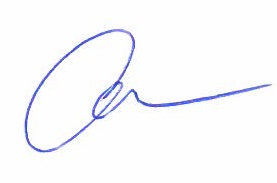 _______________(подпись)__Лубянская Т.М.____(инициалы, фамилия)__Лубянская Т.М.____(инициалы, фамилия)__Лубянская Т.М.____(инициалы, фамилия)"25"сентября 2023 г."25"сентября 2023 г.